Choose a book to form a Skype Book Club with friends/family/neighbors! Have younger kids check in via video chat ~once a week. Use the Roll and Retell and Roll and Chat dice “game”  (included at the bottom) to help guide discussion and summary when you’ve finished the book. For the weeks in between, share ideas about what you think is happening in the book- make predictions about what you think will happen and why. Talk about the parts of the books you are enjoying or dislike. Ask your partner clarification questions if something in the book didn’t make sense. Anything relatable to your life?Book Ideas for Kids-2nd and 3rd GradeBook Ideas Kids-4th, 5th, & 6th GradeFinal Discussion Questions: Who in the book do you most relate to? Why?What would you do if (relate to something that happened in the book)?If there was a sequel to this book, what do you think would happen?Are any characters in the book like characters from other books that you've read?What was one of the problems that happened in the book? How would you have solved it?Did any of the characters change in the story? How so?Would you read another book by this author? Why?How did the story make you feel? (You can talk about a specific part or in general)In what ways are you similar to or different from any of the characters in the book?What characters in the book were good? Why?What characters were bad? Why?Now that we've talked a little about the book, do you give it a thumbs up, side, or down? why.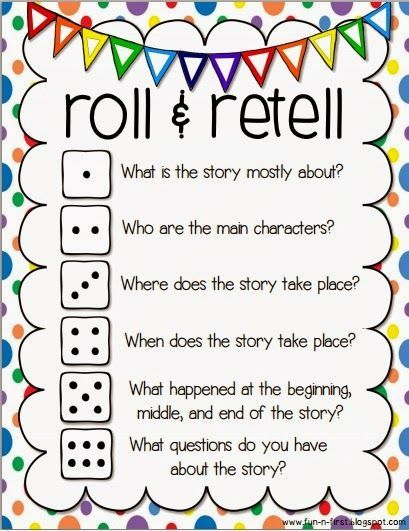 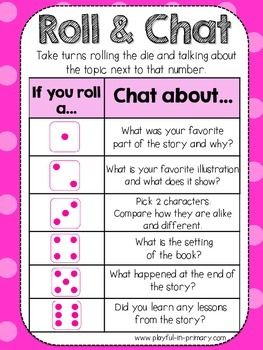 BookAuthorReading LevelFlora and Ulysses: The Illuminated AdventuresKate DiCamillo3rd/4th GradeThe BFGRoald Dahl3rd/4th GradeThe Chocolate TouchPatrick Skene Catling3rd GradeAny Magic Treehouse BookMary Pope Osborne2nd/3rd GradeThe Little PrinceAntoine de Saint-Exupery3rd GradeCam Jansen and the Mystery of the Babe Ruth BaseballDavid Adler2nd/3rd GradeTime Warp Trio BooksJon Scieszka3rd GradeIt's Raining Pigs and Poodles (poetry)Jack Prelutsky2nd/3rd GradeThe Year of Billy MillerKevin Henkes2nd/3rd GradeAlvin Ho: Allergic to Girls, School, and Other Scary Things (Alvin Ho, #1)Lenore Look2nd/3rd GradeFrindleAndrew Clements2nd/3rd GradeBecause of Winn DixieKate DiCamillo3rd GradeBookAuthorReading LevelThe Miraculous Journey of Edward TulaneKate DiCamillo3rd/4th GradeThe One and Only IvanKatherine Applegate4th/5th/6th GradeWhere the Red Fern GrowsWilson Rawls5th/6th GradeHatchetGary Paulson4th/5th GradeThe GiverLois Lowry5th/6th Grade11 BirthdaysWendy Mass5th GradeThe Lion the Witch and the WardrobeC.S. Lewis4th GradeWonderRJ Palacio5th/6th GradeOut of My MindSharon Draper5th/6th GradeCounting by 7sHolly Goldberg Sloan5th/6th GradeWhen you Reach MeRebecca Stead4th/5th Grade